			Maßnahmen-Katalog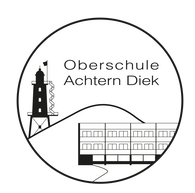 VerhaltenTadelSofortmaßnahmeKonsequenzKörperliche Gewaltx- abholen lassen (Eltern nicht erreichbar => höhere/niedrigere Klassenstufe)je nach Fall:Erziehungsmaßnahmeggf. KlassenkonferenzSchwere Körperverletzung (u. auch Mitbringen von Waffen)x- Polizei- sofortige SuspendierungKlassenkonferenzBeleidigung gegenüber Lehrernxabholen lassen- persönlicher Entschuldigungsbrief (ggf. vor Klasse vorlesen)- Entscheidung der betroffenen LehrkraftAlkohol- und Drogenkonsumx- Suspendierung- PolizeiErziehungsmaßnahme,KlassenkonferenzSachbeschädigungx- Polizei- Ersatz oder Reinigung- Eltern informierenNachsitzenNichtbefolgen einer Anweisung- Stillarbeitsraum(- ggf. Schulleitung)ständiges Missachten: TadelUnterrichtsstörungen- Stillarbeitsraum- bei schweren Störungen  abholen lassen- Versetzung in eine höhere/ niedrigere Klassebei schweren und dauerhaften Unterrichtsstörungen TadelVerstecken im Schulgebäude/ Störungen in den Pausen- Schulordnung zum nächsten Tag abschreibenPausenverbot oderNachsitzenVorsätzliches Zuspätkommen- Klassenbucheintrag- nachsitzen- bei keiner Verhaltensänderung  SuspendierungTadelSchulpflichtsverletzungsmeldung(2. Chance  Ruttloff)unerlaubtes Verlassen des Schulgeländes- Schulordnung abschreiben- ggf. Aufsatz einfordern- Notiz beim Klassenlehrer- 1 x Verlassen  TadelRauchenRaucherbrief- 3 Raucherbriefe  Müll 1 Woche einsammeln (2. gr. Pause), S. muss bei aufsichtsführenden Lehrkraft eine Unterschrift einfordern (Nachweiszettel)ZIEL: Das unangebrachte Verhalten wird mit Maßnahme versucht zu verbessern.Bei drei Tadeln findet eine Klassenkonferenz statt.ZIEL: Das unangebrachte Verhalten wird mit Maßnahme versucht zu verbessern.Bei drei Tadeln findet eine Klassenkonferenz statt.ZIEL: Das unangebrachte Verhalten wird mit Maßnahme versucht zu verbessern.Bei drei Tadeln findet eine Klassenkonferenz statt.ZIEL: Das unangebrachte Verhalten wird mit Maßnahme versucht zu verbessern.Bei drei Tadeln findet eine Klassenkonferenz statt.Bei Wiederholungen können Lehrkräfte auch einen Tadel aussprechen.Pädagogische Konferenzen in den Pausen!Bei Wiederholungen können Lehrkräfte auch einen Tadel aussprechen.Pädagogische Konferenzen in den Pausen!Bei Wiederholungen können Lehrkräfte auch einen Tadel aussprechen.Pädagogische Konferenzen in den Pausen!Bei Wiederholungen können Lehrkräfte auch einen Tadel aussprechen.Pädagogische Konferenzen in den Pausen!